FORMATO DE SOLICITUD DE ESPACIO ACADÉMICO PARAREUNIONES DE SEMINARIOS Y CLASES DE POSGRADOFecha de Solicitud:Nombre del Solicitante:Nombre del Evento:Responsable(s) académico(s):Tipo de evento: Académicos: congreso ()  conferencia  ( )  curso ()  diplomado ()          seminario ( )  taller () simposio  ()Otro: Fecha de ejecución:Horario:No. Asistentes:Servicios Requeridos:Montaje: (señale con una X cual utilizará)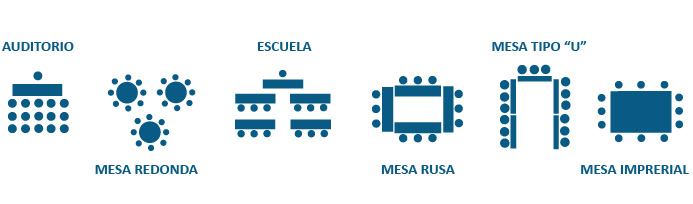               ()            ()               ()              ()           ()          ()Equipo Audiovisual:Requiere conexión a internet                            SI () NO ()Se transmitirá el evento en alguna red digital   SI () NO ()Cuál     FB () YouTube () Ambas ()Observaciones adicionales Asignación de sala(Llenado Educación Continua)